ОБЩИНА ВЕЛИКО ТЪРНОВО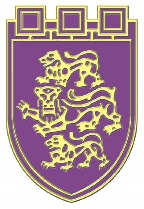 ЗАЯВЛЕНИЕза образуване на производство за предоставяне на комплексна административна услуга, когато Община Велико Търново е участващ орган в производствотоот ___________________________________________________________________________постоянен или настоящ адрес: гр./с. ________________________,ул. (ж.к.) _____________________________, тел. _________________, факс _____________,електронна поща ____________________________________________Моля да бъде образувано производство за предоставяне на____________________________________________________________________________________________________________________________________________________________ (посочва се наименованието на административната услуга)Услугата се предоставя от ____________________________________________________________________________________________________________________________________________________________(посочва се органът, компетентен да издаде административния акт)Във връзка с производството моля да бъдат издадени и изпратени до компетентния орган следните документи:__________________________________________________________________________________________________________________________________________________________________________________________________________________________________________(посочват се информацията и доказателствените средства, които трябва да бъдат осигурени и изпратени до компетентния орган от Община Велико Търново)Заявявам желанието си издаденият индивидуален административен акт да бъде получен:Лично от звеното за административно обслужване при компетентния орган;По електронна поща ___________________________________;Чрез лицензиран пощенски оператор на адрес:___________________________________ ___________________________, като декларирам, че пощенските разходи са за моя сметка, платими при получаването му за вътрешни пощенски пратки, и съм съгласен документите да бъдат пренасяни за служебни цели. Индивидуалният административен акт да бъде изпратен:Като вътрешна/ международна препоръчана пощенска пратка;Като вътрешна куриерска пратка Приложени документи:Заявление до компетентния орган по образец, утвърден от него за съответната услуга.Информация или документи, изисквани от компетентния орган за извършване на услугата, ако такива се изискват __________________________________________________Документ за платена такса, ако такава се изисква.Декларирам съгласие за съхранение и обработка на личните ми данни, които предоставям във връзка с изпълнението на заявената от мен услуга, при спазване на разпоредбите на Закона за защита на личните данни и Регламент (ЕС) 2016/679 (GDPR).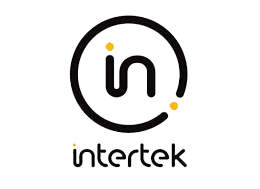 Дата ………………..					          ЗаявителПодпис: ______________________			